東海大學中等教育學程師資生實地學習紀錄表實地學習內容與心得、反思（至少1500字，並附上活動照片）壹、教師訪談紀錄前言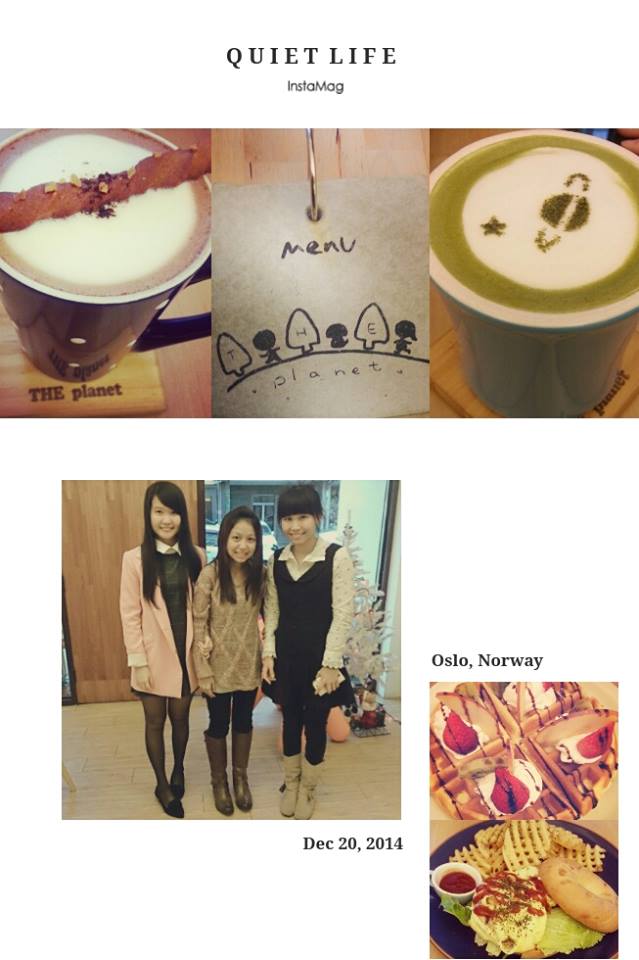    我的高中班級導師─何佳容老師，活潑可愛又富有熱忱，與學生們的關係亦師亦友，會與我們分享許多課業外的生活經驗，也在音樂的領域上熱心的協助，是一位令人敬愛的導師。   老師曾於中正高中音樂班任教三年，調職到彰化高中後擔任音樂班導師至今。除了教導音樂班的孩子們，老師也為普通班上音樂課，以下是我們的訪談記錄。訪談紀錄  (一)、當老師新接一個班級時，要如何了解學生之間的個別差異及建立師生之間的互動？   學校會讓學生填基本資料，老師可以藉此了解學生興趣、專長、家庭成員及氣氛，平常在班級上也會觀察學生們的互動，並且在有空閒的時間多與他們聊天、建立良好的師生關係。 (二)、請問老師在一個新的班級會如何建立班級常規？   老師會在第一次見面時就先把基本原則(1.不聊天2.不玩手機3.不遲到4.不看與課堂無關的書籍5.按時繳交作業)告訴學生們，在實際上課時遇到學生講話或玩手機的話，我會詢問他是不是有那裡聽不懂，讓他有警覺心。假如他不聽勸告，就會嚴厲的告誡他。   對於遲到這件事，會採先詢問並且叮嚀他下次不可再犯，但是對於經常性遲到的學生，會給予適度的懲罰，例如：延遲全班下課的時間，讓學生們督促彼此，培養好的習慣。   而老師認為學生閱讀課外書籍是有益的，但是在上課時間看其他的書籍是對老師的不尊重，老師會將此觀念告訴學生，讓學生了解尊重的美德。如果學生遲交作業，老師會以扣分的方式來告誡學生，但是對於不繳交作業的學生，老師除了扣分之外還會要求學生利用下課時間或放學時間將其完成。(三)、老師要怎麼去訓練班級的幹部？    一般而言學校有幹部訓練，除此之外，老師會幫助學生先氂清工作內容，平時留意學生工作狀況，並提醒他一些該注意的事項，適當的給予幫助。     　 (四)、請問老師有遇過智能或身體上不方便的學生嗎？那麼老師如何處理？   目前班上有一位學生是高度自閉症，透過基本資料、家庭訪談及平常觀察知道了他的狀況是受到刺激時會自殘，有一次甚至想要跳樓。而這不是我能夠處理的範圍，必須交給專業醫師，但是我會閱讀書籍及查詢症狀的資料，從中了解該注意的事項和可能出現的問題，盡量的去幫助學生。   對於班上其他同學的觀感及心理狀態，我將這位同學的特殊狀況詳細說明，並且請大家盡量包容留意。面對有學生排擠自閉症學生時，會先了解原因，再請他們試著接納與包容，並盡量和自閉症學生溝通。 (五)、請問老師對班上同學談戀愛的行為如何處理？   老師認為現在的學生行為過於開放，不懂得拿捏男女之間的分寸，所以她會灌輸學生一些正確的男女觀念和道理，以不影響課業、生活為原則，在以朋友的角色去和學生溝通，這樣可以和學生分享彼此的想法，並可即時了解學生的情況。(六)、請問老師如何經營親師之間的關係？   老師會和家長定期聯絡，也會定期邀約家長座談，或是透過填寫問卷的方式溝通。另外，老師會給學生家裡電話，讓家長隨時和老師能保持聯繫。心得感想藉著這次訪談機會，探望了好久不見的高中班級導師，不僅收穫良多、處處驚喜，更是了解要當一位好老師的辛苦。透過訪談老師，知道了許多教學上的細節以及班級經營的辛苦，老師更是大方的告訴我們在她的教學之路所遇到的種種困難、挫折，而這一路上所有的遭遇，他都撐過來了。「當老師是志業而非職業」，這句話是老師這一路走來所秉持的信念，他甚至特地要求我記下這句話呢。老師說：你可以當一位「上班族」老師，但是你更可以當一位「用心」的老師。老師總是像母親一般用心照料班上的每一位孩子，而我也深深的體會一位老師得影響力有多麼的偉大。對於老師這樣的熱忱、勇氣，除了敬佩不已之外也期許自己在未來能夠將老師這個職業當成「志業」，用心的教導學生。貳、中學生訪談紀錄   一、前言    我的訪談對象是一名國三生，也是會考的第二批白老鼠，他非常認真的在準備會考，但是不大能夠適應目前的體系及課程，希望透過訪談了解國中生世代的想法，以下為訪談紀錄。二、訪談紀錄(一)、對於現在所使用的教材有何建議或是能否適應?    課本編排方式會跳段，沒有連貫性。尤其是歷史課本，使用的是南一版本，頭尾交代不清楚，年代的幅度是跳躍式的，前後不連貫，又寫的不詳細。所以很少用課本上課。幾乎都是老師講解的居多。(二)、有沒有哪一位老師的教學方法使你印象深刻或是覺得非常有效率?    數學老師的上課方式是讓學生寫筆記，老師同時講解比較基礎的概念讓學生抄寫，之後再讓學生去寫題目較難的講義，講課方式非常清晰，在學生不會的地方會特別解釋清楚，講話幽默能夠吸引學生。(三)、現今中學生大家都有補習，你們班的情況呢?    去補習班的通常是學校老師上課方式無法理解，所以才去補習班，我自己也有請家教以及上補習班，上的是理化跟英文。大家通常會去補自己不足的科目，班上幾乎都有補習。(四)、對於理化及英文為何會想去家教?    理化方面，最主要是因為老師講解的方式大家都聽不太懂，而且學生們不喜歡理化老師，所以理化老師上課時，大家幾乎都在做自己的事，沒人要聽。英文家教是因為文法不好，想另外加強，而且學校老師的字無法完全看懂，也沒有邏輯性，除了看不懂之外也無法完全聽懂。(五)、對於十二年國教的看法?    基測的難度是中下，但是會考的難度是中上，不符合「書包變輕、快樂學習」的理念，還有多元學習，需要參加更多志工、家政、健康教育，但是學校一定會把多元學習這個部分的成績高分給學生，所以到頭來還是得拚會考，無法完全落實多元學習的意義。教育部宣布取消週考，但是學校照樣考試，且安排得更密集，一週考了三次，而且學校如果不考試，某些家長還會抗議。    在會考成績方面的計算方式，A++跟A實際上拿到的分數是一樣的，但是A++答對的題目卻多出A大約5-6題，所以用範圍的方式來計算是很不公平的，而且也算不準程度。在數學方面會考第二屆將會有手寫題及英文聽力列入計分，對於考試難度提升的這麼高，覺得壓力很大。(六)、對於現在的教育課程有什麼看法?    認為課程內容無聊，有一些課程只是為了應付考試而學習，倒不如教一些生活上的知識、台語，同學有人竟然連台語都不會講、也聽不懂。三、心得感想   我在國中時期不完全是在台灣的教育體制下成長，國一時唸的是華德福體系，國二時赴維也納讀書，國三時才回到台灣的國中就讀半年。所以對於同學的這些答案，其實是有點驚訝的。   在比較了國外及國內的教育方式後，發現國外的學校給予孩子相當充裕的休息時間。回想起在維也納的生活，是早上八點上課，下午兩點放學。而上課方式也是非常不一樣的，老師常常要求學生們做書面報告，而不僅是寫考卷。課程內容也相當的豐富有趣，印象最深刻的是一堂「木工」課，讓我們親手製作各種作品，而美術課以及音樂課，也是相當的精彩。相較之下，台灣的課程內容及上課方式，是相當的壓迫乏味的，且對於生活上的、藝術上的課程十分缺乏，這使我深深的思考著：在台灣體制下的老師，要如何幫助學生學習這些課外的事物以及建立良好的抗壓性呢?身為未來的音樂老師，我會讓學生們知道音樂的美妙，教導他們欣賞音樂，讓他們在享受音樂的過程中，找到一個抒發的管道。   我認為學習音樂是一件不簡單的事情，學音樂的人要有足夠的毅力、努力不懈的精神，能夠學好音樂的人一定擁有「正確」的學習方式。而「正確」的學習態度適用於所有的科目，所以我會在我的音樂課讓中學生培養這樣的學習態度，讓他們透過音樂學到不一樣的事情。學生姓名：沈瑩榛學號：1027216科目：教育心理學日期時間：一、 102 年 12 月 14  日（星期日  ）晚上 七   時三十  分至十  時 零  分          二、 102 年 12 月 20  日( 星期六) 下午兩點半至五點日期時間：一、 102 年 12 月 14  日（星期日  ）晚上 七   時三十  分至十  時 零  分          二、 102 年 12 月 20  日( 星期六) 下午兩點半至五點日期時間：一、 102 年 12 月 14  日（星期日  ）晚上 七   時三十  分至十  時 零  分          二、 102 年 12 月 20  日( 星期六) 下午兩點半至五點實地學習學校及單位(班級)：                              學校實地學習學校及單位(班級)：                              學校實地學習學校及單位(班級)：                              學校實地學習項目： □訪談中學教師  □訪談中學學生  □課室觀察  □補救教學(課業輔導)□其他：實地學習項目： □訪談中學教師  □訪談中學學生  □課室觀察  □補救教學(課業輔導)□其他：實地學習項目： □訪談中學教師  □訪談中學學生  □課室觀察  □補救教學(課業輔導)□其他：準備活動：□拜會機構相關人員  □場地探查  □訪談大綱準備  □教案/教材準備□其他：準備活動：□拜會機構相關人員  □場地探查  □訪談大綱準備  □教案/教材準備□其他：準備活動：□拜會機構相關人員  □場地探查  □訪談大綱準備  □教案/教材準備□其他：實地學習項目時數審核結果審核結果審核結果總時數訪談中學教師時□符合   □不符合(說明：                 )□符合   □不符合(說明：                 )□符合   □不符合(說明：                 )訪談中學生時□符合   □不符合(說明：                 )□符合   □不符合(說明：                 )□符合   □不符合(說明：                 )課室觀察時□符合   □不符合(說明：                 )□符合   □不符合(說明：                 )□符合   □不符合(說明：                 )補救教學/課業輔導時□符合   □不符合(說明：                 )□符合   □不符合(說明：                 )□符合   □不符合(說明：                 )其他時□符合   □不符合(說明：                 )□符合   □不符合(說明：                 )□符合   □不符合(說明：                 )審核結果：□ 通過    
□ 不通過，需補救實地學習及時數如下：審核結果：□ 通過    
□ 不通過，需補救實地學習及時數如下：審核結果：□ 通過    
□ 不通過，需補救實地學習及時數如下：任課教師簽名日期：   年   月    日日期：   年   月    日